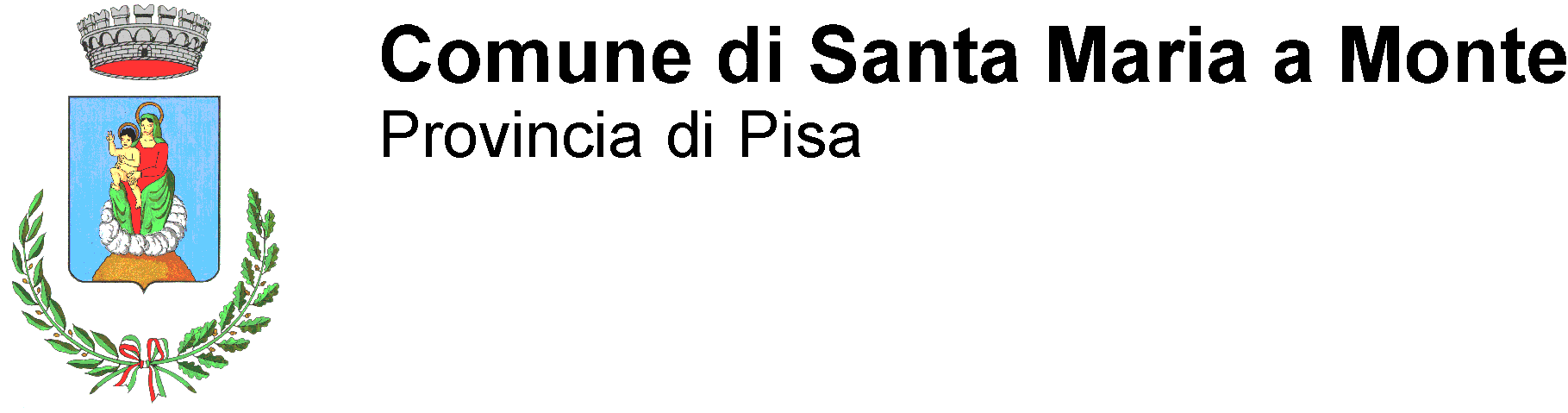 				AL COMUNE DI SANTA MARIA A MONTEPIAZZA DELLA VITTORIA, 4756020 SANTA MARIA A MONTEOGGETTO: DOMANDA ACCESSO AL BANDO PER LA CONCESSIONE DI UN CONTRIBUTO ECONOMICO ALLE ATTIVITA’ COMMERCIALI CHE APRONO LA PROPRIA ATTIVITA’ ALL’INTERNO DEL CENTRO STORICO DI SANTA MARIA A MONTE  E CHE NON RIENTRANO NELL’ OBIETTIVO N. 1  BANDO “PROPOSTA DI COLLABORAZIONE E CONCESSIONE CONTRIBUTO ECONOMICO PER IL RECUPERO E LO SVILUPPO DELL’ANTICO BORGO quadriennio 2019 - 2023. Il sottoscritto (cognome e nome )____________________________________________________________ nato a________________________il______________________C.F.________________________________ residente a_________________________________________Via_______________________n.__________tel. n. _____________________  tel. cellulare n. ____________________________________________fax n. _____________________   e mail ___________________________________________________IN QUALITÀ DI: aspirante imprenditoretitolare/legale rappresentante dell’impresa/societàdenominazione o ragione sociale*____________________________________________________________Codice Fiscale/p.iva______________________________Sede legale: Comune Prov.____________________Via/Viale/Piazza n°___________________________________Cap______telefono cellulare______________e-mail_____________________________________;ai sensi degli artt. 47 e 48 del D.P.R. 445 del 28/12/2000, consapevole delle responsabilità e delle sanzioni penali previste di cui all’articolo 76 del D.P.R. 445/2000 in caso di dichiarazioni mendaci e della decadenza dei benefici eventualmente conseguenti al provvedimento emanato, e sotto la propria personale responsabilità;AL FINE DI PARTECIPARE al bando per l’accesso all’erogazione del contributo economico comunale per le attività commerciali che aprono LA PROPRIA ATTIVITA’ ALL’INTERNO DEL CENTRO STORICO DI SANTA MARIA A MONTE  E CHE NON RIENTRANO NELl BANDO di cui all’obiettivo n. 1  “PROPOSTA DI COLLABORAZIONE E CONCESSIONE CONTRIBUTO ECONOMICO PER IL RECUPERO E LO SVILUPPO DEL CUORE DELL’ANTICO BORGO”.DICHIARAa ) di:voler intraprendere nel centro storico di Santa Maria a Monte  una nuova attività commerciale e/o artigianale o di pubblico esercizio in forma d’impresa (singola o associata)  ___________________;di voler aprire una nuova unità locale nel centro storico di Santa Maria a Monte ;b) che il settore in cui intende operare è il seguente:esercizi di vicinato per il commercio al dettaglio in sede fissa, così come definiti dall’art. Art. 13 c.1 Lett d)  L.R. 62/2018., con superficie di vendita non superiore a mq. 300; esercizi di somministrazione al pubblico di alimenti e bevande, così come disciplinati dall’art. 47 comma 1 Lett a )  L.R.  62/2018 piccole attività artigianalic) di avere individuato per l’esercizio dell’attività di cui sopra idoneo locale ubicato invia/piazza________________________________ n._______ identificato catastalmente  al foglio ______ particella _____ sub. _____ cat. ___________  a tal fineCHIEDEla concessione del contributo di cui all’art.4  del bando in oggetto e allega la seguente documentazione:la documentazione attestante l’avvio della procedura amministrativa per l’apertura dell’attività (per coloro che non hanno già un impresa attiva);la documentazione attestante il possesso di licenza o autorizzazione comunale per l’esercizio dell’attività n. ________del ___________ed l’iscrizione al Registro Imprese o all’Albo delle Imprese Artigiane della C.C.I.A.A. di _____________________ al n.___________________(per coloro che hanno già una attività).contratto di possesso a qualsiasi titolo  dell’immobile sede della futura attività nel Centro Storico;Il sottoscritto dichiara di essere informato che l’erogazione della sovvenzione è subordinata all’apertura effettiva dell’attività nel quadriennio 2019 - 2023 e di essere a conoscenza dei vincoli di cui all’art. 9 del BANDO (Monitoraggio – Controlli – revoca dell’incentivo).Il sottoscritto, ai sensi e per gli effetti della Legge 196/2003 cosi’ come modificata dal D. Lgs. n. 101 del 10/08/2018 e Regolamento UE 2016/679 dichiara di essere informato che i dati personali raccolti saranno trattati, anche con strumenti informatici, esclusivamente nell’ambito del procedimento per il quale le presenti dichiarazioni vengono rese.Luogo_______________________data_________________firma_________________________Si allega fotocopia non autenticata di valido documento d’identità del dichiarante ai sensi dell’art. 38del DPR 445/2000.						